การประเมินความเสี่ยงการทุจริตในประเด็นที่เกี่ยวข้องกับสินบนประจำปีงบประมาณ พ.ศ. 2567หน่วยงาน  กรมทางหลวงชนบทเดือนมีนาคม 2567การประเมินความเสี่ยงการทุจริตในประเด็นที่เกี่ยวข้องกับสินบน
ประจำปีงบประมาณ พ.ศ. ๒๕67หน่วยงาน  กรมทางหลวงชนบท	ขั้นตอนที่ ๑ ประเภทความเสี่ยง (Know Factor และ Unknown Factor)	ขั้นตอนที่ 2  ตารางระดับความเสี่ยง (Risk level matrix)	ขั้นตอนที่ 3  ตารางแสดงสถานะความเสี่ยง (แยกตามรายสีไฟจราจร)         ขั้นตอนที่ ๔ ตารางแสดงการประเมินการควบคุมความเสี่ยง (Risk – Control Matrix Assessment)   คุณภาพการจัดการ                    ค่าความเสี่ยง					อ่อน 		= 		สูง					พอใช้ 		= 		ปานกลาง					ดี 		= 		ต่ำ	ขั้นตอนที่ ๕  มาตรการในการบริหารจัดการความเสี่ยง                                                        ตารางที่ ๕  มาตรการในการบริหารจัดการความเสี่ยงในประเด็นที่เกี่ยวข้องกับสินบนประเด็นความเสี่ยงการทุจริตเหตุการณ์/พฤติการณ์ความเสี่ยงการทุจริต1. การอนุมัติ อนุญาต ตามพระราช บัญญัติการอำนวยความสะดวกในการพิจารณาอนุญาตของทางราชการ พ.ศ. 2558- เจ้าหน้าที่รับสินบน เพื่อให้การดำเนินการพิจารณาการอนุมัติ อนุญาต เร็วกว่าปกติ หรือเกิดการลัดคิวก่อน - หลัง2. การใช้อำนาจตามกฎหมาย/การให้บริการตามภารกิจ- การเลือกปฏิบัติในการรื้อถอนป้ายโฆษณาผิดกฎหมายในเขต
ทางหลวงชนบท3. การจัดซื้อจัดจ้าง1. การกำหนดรายละเอียดคุณลักษณะเฉพาะของพัสดุ - กำหนดคุณลักษณะเฉพาะของพัสดุให้ใกล้เคียงกับยี่ห้อใดยี่ห้อหนึ่ง
  หรือของผู้ขายรายใดรายหนึ่ง- กำหนดคุณลักษณะเฉพาะของพัสดุไม่เป็นไปตามมาตรฐาน
  ครุภัณฑ์ของสำนักงบประมาณหรือหน่วยงานกลางอื่น เช่น ICT2. การตรวจรับพัสดุในงานจ้างก่อสร้าง- ตรวจรับพัสดุไม่ตรงกับแบบรูปรายการละเอียด - การตรวจรับพัสดุล่าช้า- ไม่ออกตรวจงานจ้าง ณ สถานที่ก่อสร้าง- การตรวจรับพัสดุที่ยังส่งมอบไม่ครบถ้วน หรือดำเนินการไม่แล้ว
  เสร็จแต่ตรวจรับไว้เรียบร้อยแล้ว4. การบริหารงานบุคคลการสอบแข่งขันเพื่อบรรจุบุคคลเข้ารับราชการ- มีการเรียกรับสินบน (ของขวัญ/ของกำนัล) เพื่อแลกกับการบรรจุบุคคลเข้า
   รับราชการ- ใช้ตำแหน่งหน้าที่เพื่ออำนวยความสะดวกให้กับผู้สมัครสอบ- กระบวนการสร้างข้อสอบไม่มีมาตรการป้องกันที่เพียงพออาจทำให้
   ข้อสอบรั่วไหล- กรรมการในกระบวนการสอบแข่งขันอาจมีความสัมพันธ์กับผู้สมัครสอบที่ประเด็นความเสี่ยงการทุจริตประเภทความเสี่ยงการทุจริต ประเภทความเสี่ยงการทุจริต ที่ประเด็นความเสี่ยงการทุจริตKnow Factor(รู้ปัจจัย)Unknown Factor(ไม่รู้ปัจจัย)1.การอนุมัติ อนุญาต ตามพระราชบัญญัติการอำนวยความสะดวกในการพิจารณาอนุญาตของทางราชการ พ.ศ. 2558- เจ้าหน้าที่รับสินบน เพื่อให้การดำเนินการพิจารณาการอนุมัติ อนุญาต เร็วกว่าปกติ หรือเกิดการลัดคิวก่อน - หลัง2.การใช้อำนาจตามกฎหมาย/การให้บริการตามภารกิจ- การเลือกปฏิบัติในการรื้อถอนป้ายโฆษณาผิดกฎหมายในเขตทางหลวงชนบท3.การจัดซื้อจัดจ้าง1. การกำหนดรายละเอียดคุณลักษณะเฉพาะของพัสดุ - กำหนดคุณลักษณะเฉพาะของพัสดุให้ใกล้เคียงกับยี่ห้อใดยี่ห้อหนึ่งหรือของผู้ขายรายใดรายหนึ่ง- กำหนดคุณลักษณะเฉพาะของพัสดุไม่เป็นไปตามมาตรฐานครุภัณฑ์ของสำนักงบประมาณหรือหน่วยงานกลางอื่น เช่น ICT2. การตรวจรับพัสดุในงานจ้างก่อสร้าง- ตรวจรับพัสดุไม่ตรงกับแบบรูปรายการละเอียด - การตรวจรับพัสดุล่าช้า- ไม่ออกตรวจงานจ้าง ณ สถานที่ก่อสร้าง- การตรวจรับพัสดุที่ยังส่งมอบไม่ครบถ้วน หรือดำเนินการไม่แล้วเสร็จแต่ตรวจรับไว้เรียบร้อยแล้ว4.การบริหารงานบุคคล - การสอบแข่งขันเพื่อบรรจุบุคคลเข้ารับราชการโอกาสที่จะเกิดความรุนแรงของผลกระทบความรุนแรงของผลกระทบความรุนแรงของผลกระทบโอกาสที่จะเกิด1233ปานกลาง สูง สูงมาก 2ต่ำ ปานกลาง สูง 1ค่อนข้างต่ำ ต่ำ ปานกลาง ที่ประเด็นความเสี่ยงการทุจริตโอกาสที่จะเกิด3        2       1ความรุนแรงของผลกระทบ3        2       1ค่าความเสี่ยงรวมโอกาส X ผลกระทบ1.การอนุมัติ อนุญาต ตามพระราชบัญญัติการอำนวยความสะดวกในการพิจารณาอนุญาตของทางราชการ พ.ศ. 2558- เจ้าหน้าที่รับสินบน เพื่อให้การดำเนินการพิจารณาการอนุมัติ อนุญาต เร็วกว่าปกติ หรือเกิดการลัดคิวก่อน - หลัง1222.การใช้อำนาจตามกฎหมาย/การให้บริการตามภารกิจ- การเลือกปฏิบัติในการรื้อถอนป้ายโฆษณาผิดกฎหมายในเขตทางหลวงชนบท1113.การจัดซื้อจัดจ้าง1. การกำหนดรายละเอียดคุณลักษณะเฉพาะของพัสดุ - กำหนดคุณลักษณะเฉพาะของพัสดุให้ใกล้เคียงกับยี่ห้อใดยี่ห้อหนึ่งหรือของผู้ขายรายใดรายหนึ่ง- กำหนดคุณลักษณะเฉพาะของพัสดุไม่เป็นไปตามมาตรฐานครุภัณฑ์ของสำนักงบประมาณหรือหน่วยงานกลางอื่น เช่น ICT2. การตรวจรับพัสดุในงานจ้างก่อสร้าง- ตรวจรับพัสดุไม่ตรงกับแบบรูปรายการละเอียด - การตรวจรับพัสดุล่าช้า- ไม่ออกตรวจงานจ้าง ณ สถานที่ก่อสร้าง- การตรวจรับพัสดุที่ยังส่งมอบไม่ครบถ้วน หรือดำเนินการไม่แล้วเสร็จแต่ตรวจรับไว้เรียบร้อยแล้ว1334.การบริหารงานบุคคล- การสอบแข่งขันเพื่อบรรจุบุคคลเข้ารับราชการ236ที่ประเด็นความเสี่ยงการทุจริตเขียวเหลืองส้มแดง1.การอนุมัติ อนุญาต ตามพระราชบัญญัติการอำนวยความสะดวกในการพิจารณาอนุญาตของทางราชการ พ.ศ. 2558- เจ้าหน้าที่รับสินบน เพื่อให้การดำเนินการพิจารณาการอนุมัติ อนุญาต เร็วกว่าปกติ หรือเกิดการลัดคิวก่อน - หลัง (2)2.การใช้อำนาจตามกฎหมาย/การให้บริการตามภารกิจ- การเลือกปฏิบัติในการรื้อถอนป้ายโฆษณาผิดกฎหมายในเขตทางหลวงชนบท (1)3.การจัดซื้อจัดจ้าง1. การกำหนดรายละเอียดคุณลักษณะเฉพาะของพัสดุ - กำหนดคุณลักษณะเฉพาะของพัสดุให้ใกล้เคียงกับยี่ห้อใดยี่ห้อหนึ่งหรือของผู้ขายรายใดรายหนึ่ง- กำหนดคุณลักษณะเฉพาะของพัสดุไม่เป็นไปตามมาตรฐานครุภัณฑ์ของสำนักงบประมาณหรือหน่วยงานกลางอื่น เช่น ICT2. การตรวจรับพัสดุในงานจ้างก่อสร้าง- ตรวจรับพัสดุไม่ตรงกับแบบรูปรายการละเอียด - การตรวจรับพัสดุล่าช้า- ไม่ออกตรวจงานจ้าง ณ สถานที่ก่อสร้าง- การตรวจรับพัสดุที่ยังส่งมอบไม่ครบถ้วน หรือดำเนินการไม่แล้วเสร็จแต่ตรวจรับไว้เรียบร้อยแล้ว (3)4.การบริหารงานบุคคล- การสอบแข่งขันเพื่อบรรจุบุคคลเข้ารับราชการ (6)ประเด็นความเสี่ยงการทุจริตคุณภาพ
การจัดการค่าประเมินการควบคุมความเสี่ยงการทุจริต ค่าประเมินการควบคุมความเสี่ยงการทุจริต ค่าประเมินการควบคุมความเสี่ยงการทุจริต ประเด็นความเสี่ยงการทุจริตคุณภาพ
การจัดการค่าความเสี่ยงระดับต่ำค่าความเสี่ยงระดับปานกลางค่าความเสี่ยงระดับสูง1. การอนุมัติ อนุญาต ตามพระราชบัญญัติการอำนวยความสะดวกในการพิจารณาอนุญาตของทางราชการ พ.ศ. 2558- เจ้าหน้าที่รับสินบน เพื่อให้การดำเนินการพิจารณาการอนุมัติ อนุญาต เร็วกว่าปกติ หรือเกิดการลัดคิวก่อน - หลังดี2. การใช้อำนาจตามกฎหมาย/การให้บริการตามภารกิจ- การเลือกปฏิบัติในการรื้อถอนป้ายโฆษณาผิดกฎหมายในเขตทางหลวงชนบทดี3. การจัดซื้อจัดจ้าง1. การกำหนดรายละเอียดคุณลักษณะเฉพาะของพัสดุ - กำหนดคุณลักษณะเฉพาะของพัสดุให้ใกล้เคียงกับยี่ห้อใดยี่ห้อหนึ่งหรือของผู้ขายรายใดรายหนึ่ง- กำหนดคุณลักษณะเฉพาะของพัสดุไม่เป็นไปตามมาตรฐานครุภัณฑ์ของสำนักงบประมาณหรือหน่วยงานกลางอื่น เช่น ICT2. การตรวจรับพัสดุในงานจ้างก่อสร้าง- ตรวจรับพัสดุไม่ตรงกับแบบรูปรายการละเอียด - การตรวจรับพัสดุล่าช้า- ไม่ออกตรวจงานจ้าง ณ สถานที่ก่อสร้าง- การตรวจรับพัสดุที่ยังส่งมอบไม่ครบถ้วน หรือดำเนินการไม่แล้วเสร็จแต่ตรวจรับไว้เรียบร้อยแล้วพอใช้4. การบริหารงานบุคคล- การสอบแข่งขันเพื่อบรรจุบุคคลเข้ารับราชการอ่อนประเด็นที่เหตุการณ์/พฤติการณ์ความเสี่ยงการทุจริตมาตรการในการบริหารจัดการความเสี่ยงประเด็นที่เหตุการณ์/พฤติการณ์ความเสี่ยงการทุจริตมาตรการในการบริหารจัดการความเสี่ยง1. การอนุมัติ อนุญาต ตามพระราชบัญญัติการอำนวยความสะดวกในการพิจารณาอนุญาตของทางราชการ พ.ศ. 2558เจ้าหน้าที่รับสินบน เพื่อให้การดำเนินการพิจารณาการอนุมัติ อนุญาต เร็วกว่าปกติกำหนดให้เจ้าหน้าที่ ดำเนินการตาม กระบวนการทำงานใน Work Flow และ/หรือ Work Manual อย่างเคร่งครัด เพื่อลดการใช้ดุลยพินิจของเจ้าหน้าที่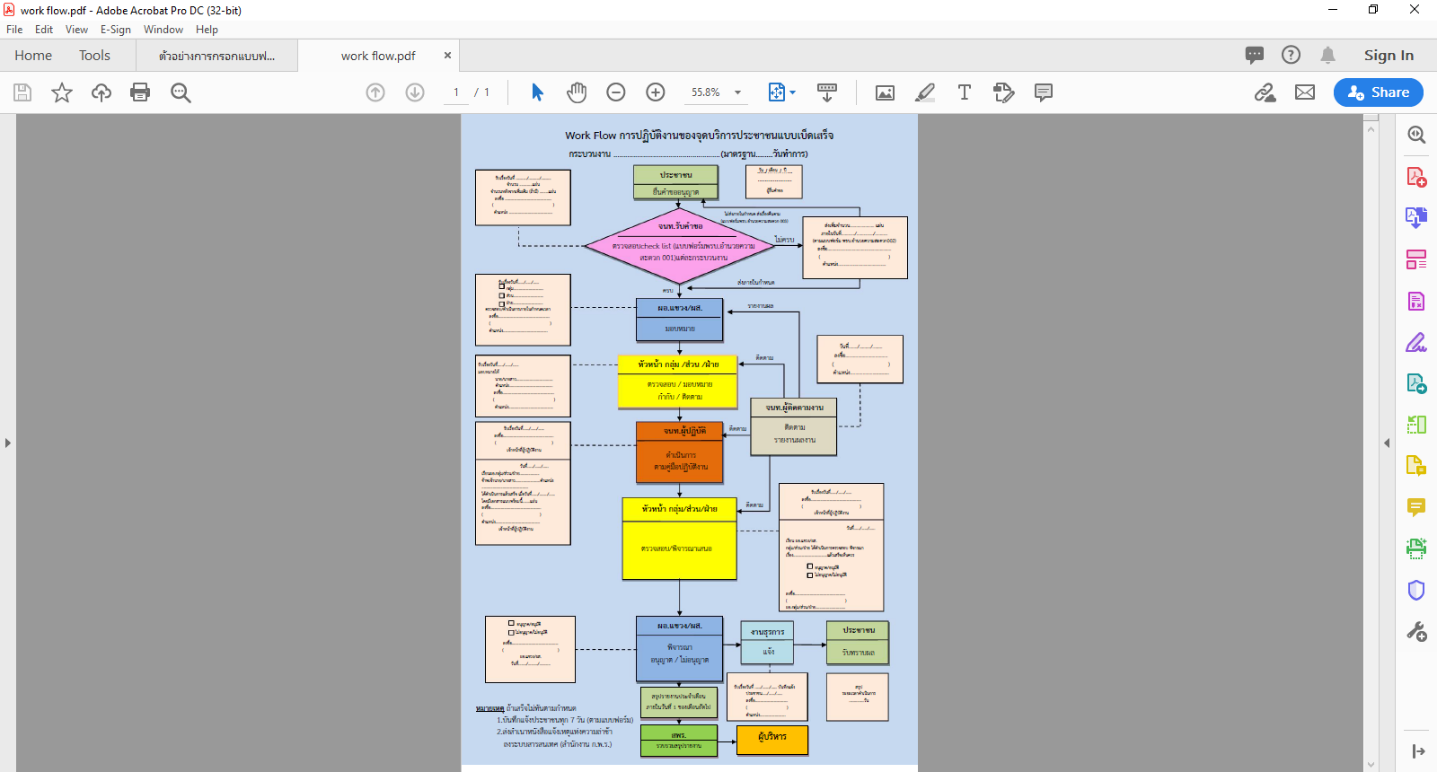 2. การใช้อำนาจตามกฎหมาย/การให้บริการตามภารกิจการเลือกปฏิบัติในการรื้อถอนป้ายโฆษณาผิดกฎหมายในเขตทางหลวงชนบทกำกับการปฏิบัติงานของเจ้าหน้าที่ผู้ปฏิบัติงานจัดเก็บป้ายผิดกฎหมายในเขตทางหลวงชนบทอย่างเท่าเทียม3. การจัดซื้อจัดจ้าง1. การกำหนดรายละเอียดคุณลักษณะเฉพาะของพัสดุ - กำหนดคุณลักษณะเฉพาะของพัสดุให้ใกล้เคียงกับยี่ห้อใดยี่ห้อหนึ่งหรือของผู้ขายรายใดรายหนึ่ง- กำหนดคุณลักษณะเฉพาะของพัสดุไม่เป็นไปตามมาตรฐานครุภัณฑ์ของสำนักงบประมาณหรือหน่วยงานกลางอื่น เช่น ICT2. การตรวจรับพัสดุในงานจ้างก่อสร้าง- ตรวจรับพัสดุไม่ตรงกับแบบรูปและรายการละเอียด - การตรวจรับพัสดุล่าช้า- ไม่ออกตรวจงานจ้าง ณ สถานที่ก่อสร้าง- การตรวจรับพัสดุที่ยังส่งมอบไม่ครบถ้วน หรือดำเนินการไม่แล้วเสร็จแต่ตรวจรับไว้เรียบร้อยแล้ว1. การกำหนดรายละเอียดคุณลักษณะเฉพาะของพัสดุ - การกำหนดคุณลักษณะเฉพาะของพัสดุต้องกำหนดให้มีผู้ยื่นเสนอราคาได้หลายยี่ห้อหรือหลายราย - ตาม พ.ร.บ.การจัดซื้อจัดจ้างและการบริหารพัสดุภาครัฐ พ.ศ. 2560 มาตรา ๙ การกําหนดคุณลักษณะเฉพาะของพัสดุที่จะทําการจัดซื้อจัดจ้าง ให้หน่วยงานของรัฐ คํานึงถึงคุณภาพ  เทคนิค และวัตถุประสงค์ของการจัดซื้อจัดจ้างพัสดุนั้น และห้ามมิให้กําหนดคุณลักษณะเฉพาะของพัสดุให้ใกล้เคียงกับยี่ห้อใดยี่ห้อหนึ่ง หรือของผู้ขายรายใดรายหนึ่งโดยเฉพาะ เว้นแต่พัสดุที่จะทําการจัดซื้อจัดจ้างตามวัตถุประสงค์นั้นมียี่ห้อเดียวหรือจะต้องใช้อะไหล่ของยี่ห้อห้อใด ก็ให้ระบุยี่ห้อนั้นได้ - ตามหนังเวียนที่ กค (กวจ) 0405.2/ว 214 ลงวันที่ 18 พฤษภาคม 2563 เรื่อง แนวทางปฏิบัติในการ กำหนดคุณสมบัติของผู้ยื่นข้อเสนอ การกำหนดผลงาน การระบุคุณลักษณะเฉพาะของพัสดุหรือยี่ห้อของพัสดุ และการพิจารณาคุณสมบัติผู้ยื่นข้อเสนอของหน่วยงานของรัฐกรณีการกำหนดสิ่งที่ไม่ใช่สาระสำคัญ ข้อ 1.2.1 การจัดซื้อจัดจ้างพัสดุโดยวิธีประกวดราคาอิเล็กทรอนิกส์ ในการกำหนดคุณลักษณะเฉพาะของพัสดุที่จะทำการจัดซื้อจัดจ้าง ห้ามมิให้หน่วยงานของรัฐกำหนดคุณลักษณะเฉพาะของพัสดุที่จะซื้อให้ใกล้เคียงกับยี่ห้อใดยี่ห้อหนึ่ง หรือของผู้ขายรายใดรายหนึ่งโดยเฉพาะ- ห้ามกำหนดเงื่อนไขส่วนแถมพิเศษเพิ่มเติม เพื่อเป็นเงื่อนไขหรือเป็นเกณฑ์ในการพิจารณาคัดเลือกข้อเสนอไม่ได้- ตามหนังเวียนที่ กค (กวจ) 0405.2/ว 457 ลงวันที่ 19 กันยายน 2562 เรื่อง แนวทางปฏิบัติในการรับส่วนแถมพิเศษ ส่วนชดเชย 
ส่วนสนับสนุน หรือส่วนอื่นใดเพิ่มเติมจากที่หน่วยงานของรัฐกำหนดไว้ในขอบเขตของงานหรือรายละเอียดคุณลักษณะเฉพาะของพัสดุ ข้อ 1 หน่วยงานของรัฐจะกำหนดเงื่อนไขส่วนแถมพิเศษ ส่วนชดเชย  ส่วนสนับสนุน หรือส่วนอื่นใดเพิ่มเติมจากที่หน่วยงานของรัฐกำหนดไว้ในขอบเขตของงานหรือรายละเอียดคุณลักษณะเฉพาะของพัสดุ เพื่อเป็นเงื่อนไขหรือเป็นเกณฑ์ในการพิจารณาคัดเลือกข้อเสนอไม่ได้- ให้มีการเผยแพร่ TOR หรือ Spec เพื่อรับฟังความคิดเห็นก่อนประกาศประกวดราคาฯ- ตามระเบียบกระทรวงการคลังว่าด้วยการจัดซื้อจัดจ้างและการบริหารพัสดุภาครัฐ พ.ศ. 2560 ข้อ 45 ให้เจ้าหน้าที่จัดทํารายงานขอซื้อหรือขอจ้าง พร้อมนําร่างขอบเขตของงานหรือรายละเอียดคุณลักษณะของพัสดุที่จะซื้อหรือจ้างเสนอหัวหน้า หน่วยงานของรัฐเพื่อขอความเห็นชอบ หากหัวหน้าหน่วยงานของรัฐเห็นว่าเพื่อให้การกําหนดขอบเขต ของงานหรือรายละเอียดคุณลักษณะเฉพาะของพัสดุที่จะซื้อหรือจ้างเป็นไปด้วยความรอบคอบเหมาะสม  เป็นประโยชน์แก่หน่วยงานของรัฐ และไม่มีการกําหนดเงื่อนไขที่เป็นการขัดขวางการแข่งขัน ราคาอย่างเป็นธรรม อาจจัดให้มีการรับฟังความคิดเห็นร่างขอบเขตของงานหรือรายละเอียดคุณลักษณะ ของพัสดุที่จะซื้อหรือจ้างพร้อมกับร่างประกาศและร่างเอกสารซื้อหรือจ้างด้วยวิธีประกวดราคา อิเล็กทรอนิกส์จากผู้ประกอบการก่อนก็ได้ สำหรับวงเงินตั้งแต่ 500,000 บาทขึ้นไป- ตรวจสอบคุณลักษณะเฉพาะของพัสดุที่จะกำหนดได้จากบัญชีมาตรฐานครุภัณฑ์ของสำนักงบประมาณ หรือหน่วยงานกลางอื่น เช่น ICT2. การตรวจรับพัสดุในงานจ้างก่อสร้าง- คณะกรรมการตรวจรับพัสดุในงานจ้างก่อสร้าง ต้องดำเนินการตามระเบียบกระทรวง   การคลังว่าด้วยการจัดซื้อจัดจ้างและการบริหารพัสดุภาครัฐ พ.ศ. 2560 ข้อ 176 ดังนี้(๑) ตรวจสอบคุณวุฒิของผู้ควบคุมงานก่อสร้างของผู้รับจ้างให้เป็นไปตามกฎหมาย
ว่าด้วยการควบคุมอาคาร(๒) ตรวจสอบรายงานการปฏิบัติงานของ
ผู้รับจ้าง และเหตุการณ์แวดล้อมที่ผู้ควบคุมงานของหน่วยงานของรัฐรายงาน โดยตรวจสอบกับแบบรูปรายการละเอียดและข้อกําหนดในสัญญา หรือข้อตกลงทุกสัปดาห์ รวมทั้งรับทราบหรือพิจารณาการสั่งหยุดงาน หรือพักงานของ
ผู้ควบคุมงาน แล้วรายงานหัวหน้าหน่วยงาน
ของรัฐเพื่อพิจารณาสั่งการต่อไป(๓) ให้คณะกรรมการตรวจรับพัสดุหรือกรรมการที่ได้รับมอบหมายจากคณะกรรมการตรวจรับพัสดุ ออกตรวจงานจ้าง  ณ  สถานที่
ที่กําหนดไว้ในสัญญาหรือที่ตกลงให้ทํางานจ้างนั้น ๆ  ตามเวลาที่เหมาะสม และเห็นสมควร และจัดทําบันทึกผลการออกตรวจงานจ้างนั้นไว้เพื่อเป็นหลักฐานด้วย๔) นอกจากการดําเนินการตาม  (๑)  และ  (๒)  ในกรณีมีข้อสงสัยหรือมีกรณีที่เห็นว่าแบบรูปรายการละเอียดและข้อกําหนดในสัญญาหรือมีข้อตกลงมีข้อความคลาดเคลื่อนเล็กน้อย หรือไม่เป็นไปตามหลักวิชาการช่างให้มีอํานาจสั่งเปลี่ยนแปลงแก้ไขเพิ่มเติม หรือตัดทอนงานจ้างได้ตามที่ เห็นสมควร และตามหลักวิชาการช่าง เพื่อให้เป็นไปตามแบบรูปรายการละเอียด(๕) โดยปกติให้ตรวจผลงานที่ผู้รับจ้างส่งมอบภายใน  ๓  วันทําการ นับแต่วันที่ประธานกรรมการ ได้รับทราบการส่งมอบงาน และให้ทําการตรวจรับให้เสร็จสิ้นไปโดยเร็วที่สุด4. การบริหารงานบุคคลการสอบแข่งขันเพื่อบรรจุบุคคลเข้ารับราชการ- มีการเรียกรับสินบน (ของขวัญ/ของกำนัล) เพื่อแลกกับการบรรจุบุคคลเข้ารับราชการ- ใช้ตำแหน่งหน้าที่เพื่ออำนวยความสะดวกให้กับผู้สมัครสอบ- กระบวนการสร้างข้อสอบไม่มีมาตรการป้องกันที่เพียงพออาจทำให้ข้อสอบรั่วไหล- กรรมการในกระบวนการสอบแข่งขันอาจมีความสัมพันธ์กับผู้สมัครสอบ1. การตั้งกรรมการดำเนินการสอบ กรรมการ ออกข้อสอบ และเจ้าหน้าที่ปฏิบัติงานเกี่ยวกับการสอบ คัดเลือกจากบุคคลที่เหมาะสมมีความรู้ความสามารถและรักษาความลับได้โดยมอบหมายหน้าที่ให้ชัดเจนไว้ในคำสั่งตั้งคณะกรรมการและคำสั่งดังกล่าวและเป็นเรื่องลับ  2. กรรมการออกข้อสอบต้องจัดทำข้อสอบ         ด้วยตนเอง พร้อมจัดส่งให้เจ้าหน้าที่ที่รับผิดชอบในขั้นตอนการจัดพิมพ์ข้อสอบ โดยจะต้องปิดผนึกซองข้อสอบอย่างมิดชิด แน่นหนา                    ก่อนวันสอบ 1 วัน 3. การพิมพ์ข้อสอบ สถานที่สอบ การตรวจกระดาษคำตอบและประมวลผลคะแนนสอบ           มีการจัดจ้าง ศูนย์สอบที่มีมาตรฐานและความเชี่ยวชาญ มาดำเนินการจัดสอบแข่งขันเพื่อบรรจุและแต่งตั้งบุคคลเข้ารับราชการ โดยจะต้องดำเนินการตามขอบเขตงานจ้างที่กำหนด ซึ่งมีขั้นตอน ดังนี้3.1 ด้านอาคารสถานที่และห้องสอบ- จัดสถานที่สอบ ห้องสอบ แถวสอบ และผังที่นั่งสอบ ให้เหมาะสมกับการสอบ ตามรูปแบบมาตรฐานการสอบทางวิชาการ3.2 ด้านเอกสารประกอบการสอบ ข้อสอบ และกระดาษคำตอบ- จัดพิมพ์ข้อสอบและกระดาษคำตอบที่สมบูรณ์ครบถ้วนตามจำนวนผู้เข้าสอบ โดยบรรจุข้อสอบและกระดาษคำตอบสำรองอีกร้อยละ 2 และดำเนินการจัดพิมพ์ข้อสอบและกระดาษคำตอบ            ให้แล้วเสร็จก่อนวันสอบ 1 วัน- มีมาตรการป้องกันมิให้ผู้ใดได้สำเนา หรือ           เห็นข้อสอบหรือกระดาษพิมพ์ข้อสอบที่ชำรุด ซองสำหรับบรรจุข้อสอบและกระดาษคำตอบเป็นซองที่ได้มาตรฐาน มีการปิดผนึกอย่างแน่นหนามิดชิด และต้องมีการเครื่องหมายหรือสัญลักษณ์บ่งบอกทันทีหากมีการเปิดซองดังกล่าว รวมทั้งผู้ดำเนินการต้องรักษาความลับของข้อสอบและกระดาษคำตอบมิให้เกิดการรั่วไหล สูญหาย - เมื่อดำเนินการสอบเสร็จสิ้นแล้ว ต้องนำกระดาษคำตอบที่ใส่ซองปิดผนึก เก็บรักษา       ในห้องมั่นคง ที่มีกล้องวงจรปิด และส่งมอบกุญแจห้องมั่นคงให้เจ้าหน้าที่ของกรมฯ เพื่อเก็บรักษาไว้ 3.3 การประมวลผลและการจัดทำบัญชีรายชื่อผู้เข้าสอบ- ตรวจกระดาษคำตอบปรนัย ด้วยเครื่องโอเอ็มอาร์ (OMR) ซึ่งเป็นเครื่องตรวจกระดาษคำตอบที่ถูกต้อง แม่นยำ และได้มาตรฐาน โดยกระดาษตำตอบที่ผ่านการตรวจจะต้องพิมพ์คะแนนบนกระดาษคำตอบเพื่อการตรวจสอบได้- ประมวลผลคะแนนสอบโดยพิจารณาตามเกณฑ์  ที่กำหนด และจัดทำรายงานประมวลผลคะแนนสอบของผู้เข้าสอบ โดยจัดเรียงเลขประจำตัวสอบของแต่ละตำแหน่งจากน้อยไปมาก และจัดเรียงตามผลคะแนนสอบจากมากไปน้อย3.4 การประเมินความเหมาะสมกับตำแหน่ง
กรรมการที่ได้รับแต่งตั้งให้ประเมินความเหมาะสม กับตำแหน่งต้องเป็นผู้ที่มีความรู้และประสบการณ์เกี่ยวกับตำแหน่งที่จะสัมภาษณ์ มีความยุติธรรมในการประเมิน ไม่เล่นพรรคเล่นพวกและไม่แสดงตัว กรรมการแต่ละชุดต้องมีไม่น้อยกว่า 2 คน และในกรณีที่มีกรรมการหลายชุด การส่งผู้เข้าสอบต้องใช้วิธีสุ่ม โดยไม่เปิดโอกาสให้เลือกชุดกรรมการและผู้เข้าสอบ4. การทำบัญชีกรอกคะแนนและรวมคะแนน และการประกาศการขึ้นบัญชีผู้สอบแข่งขันได้กรรมการหรือเจ้าหน้าที่ที่ได้รับมอบหมายให้ทำบัญชีคะแนนควรเป็นผู้ที่เก็บรักษาความลับได้ดี อีกทั้งเป็นผู้ที่มีความละเอียดรอบคอบ ทั้งนี้ ควรมีหลักปฏิบัติ ดังนี้- มีการประชุมเจ้าหน้าที่เพื่อให้ทราบนโยบายบทบาท หน้าที่และความรับผิดชอบในการปฏิบัติงาน- เจ้าหน้าที่กรอกและรวมคะแนนแต่ละชุดแยกกันดำเนินการกรอกและรวมคะแนนในบัญชีกรอกและรวมคะแนนโดยเอกเทศ เมื่อเสร็จแล้วให้นำบัญชีดังกล่าวทั้ง 2 ชุด มาตรวจทานกันเพื่อความถูกต้อง (ถ้ามีการแก้ไข ขีดลบ ขูดฆ่าคะแนนให้ผู้รับผิดชอบลงลายมือชื่อกำกับด้วย)- สำหรับผลสอบจะนำมาเปิดเผยได้ต่อเมื่อได้นำประกาศการขึ้นบัญชีพร้อมทั้งสรุปผลการสอบให้ประธานกรรมการดำเนินการสอบแข่งขัน           ไปเสนอให้ผู้ดำเนินการสอบลงนามและประกาศการขึ้นบัญชีแล้ว